SEQUÊNCIA DIDÁTICA – MÚSICA – 28/09 A 02/09 – 4º ANOOLÁ PESSOAL, TUDO BEM? ESPERO QUE SIM. ESSA SEMANA VAMOS REALIZAR UMA ATIVIDADE DE CRIAÇÃO. UTILIZANDO A TABELA DE VALORES VOCÊS DEVEM CRIAR 8 COMPASSOS COM AS FIGURAS MUSICAIS E AS PAUSAS, DA MESMA FORMA DA ATIVIDADE DA SEMANA PASSADA QUE VOCÊS TINHAM QUE COMPLETAR OS COMPASSOS, AGORA É PARA CRIAR, LEMBRANDO QUE EM CADA COMPASSO NÃO DEVE PASSAR DE 4 TEMPOS. LEMBRANDO QUE ESSES NÚMEROS EM CIMA SÃO AS INDICAÇÕES DE COMPASSOS SEQUÊNCIA DIDÁTICA – MÚSICA – 28/09 A 02/10 – 4º ANO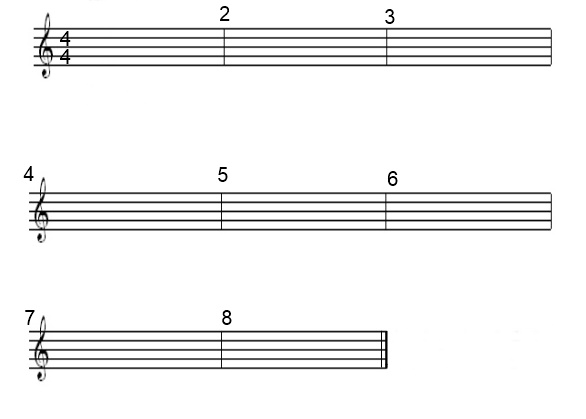 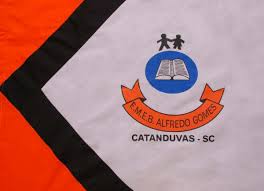 ESCOLA MUNICIPAL DE EDUCAÇÃO BÁSICA ALFREDO GOMES.DIRETORA: IVÂNIA NORA.ASSESSORA PEDAGÓGICA: SIMONE ANDRÉA CARL.ASSESSORA TÉCNICA ADM.: TANIA N. DE ÁVILA.PROFESSOR: PAULO ANDRÉ KLEIN.DISCIPLINA: MÚSICA.CATANDUVAS – SCANO 2020 - TURMA: 4º ANO